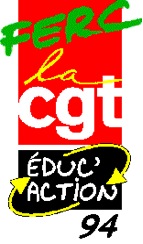 Informations complémentairesUn.e enseignant.e spécialisé.e E intervient-il/elle dans votre école ?         oui      	        non     Un.e enseignant.e spécialisé.e G intervient-il/elle dans votre école ?         oui      	        non    Nombre d’enfants en situation de handicap scolarisés hors ULIS (CLIS) : …………………………...Toutes les remarques que vous estimez nécessaires de faire : …………………………………………………………………………………………………………………………………………………………………..Demandez-vous une ouverture ?          oui                                    nonPensez-vous risquer une fermeture ?   	     oui                            nonDes locaux sont-ils disponibles en cas d’ouverture ?        oui                                           nonNombre de classes hors spécialisé ……………………..Nombre d’élèves attendus hors Ulis …………………….